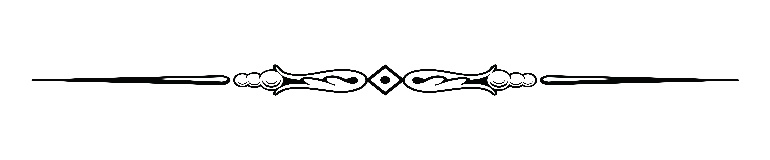 Parish Staff & Ministries Directorystignatiusofloyola@hbgdiocese.org      Financial Manager ~ Richard Deardorff ~ 717- 677-8012 or 717-420-3464 (cell)                                             rdeardorff@hbgdiocese.orgDirector of Religious Education ~ Deacon Steve Huete ~ shuete@hbgdiocese.orgAdministrative Assistant ~ Kristen DiDio ~ kdidio@hbgdiocese.orgBuildings & Grounds ~ JB Groff ~ 717-677-8012Music Ministry ~ Phil Mobley ~ 717-677-8012Altar Flowers OPEN - Contact office if you are interestedBereavement MinistryGinny Bittle Catholic Communications/EWTNOpen - Contact office if you are interestedCemeteryContact Parish Office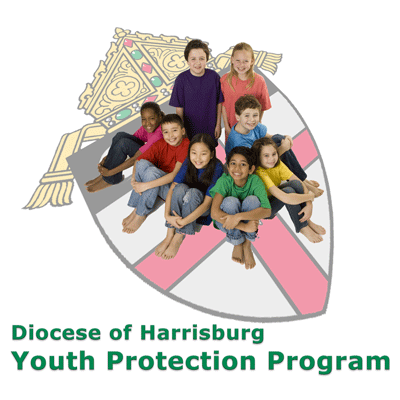 St. Ignatius Loyola RC Church1095 Church Road, Orrtanna, Pennsylvania  17353www.stignatiusofloyola.orgJanuary 29, 2023: 4th SUNDAY in Ordinary Time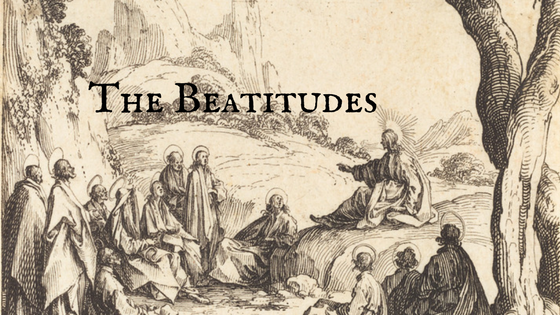 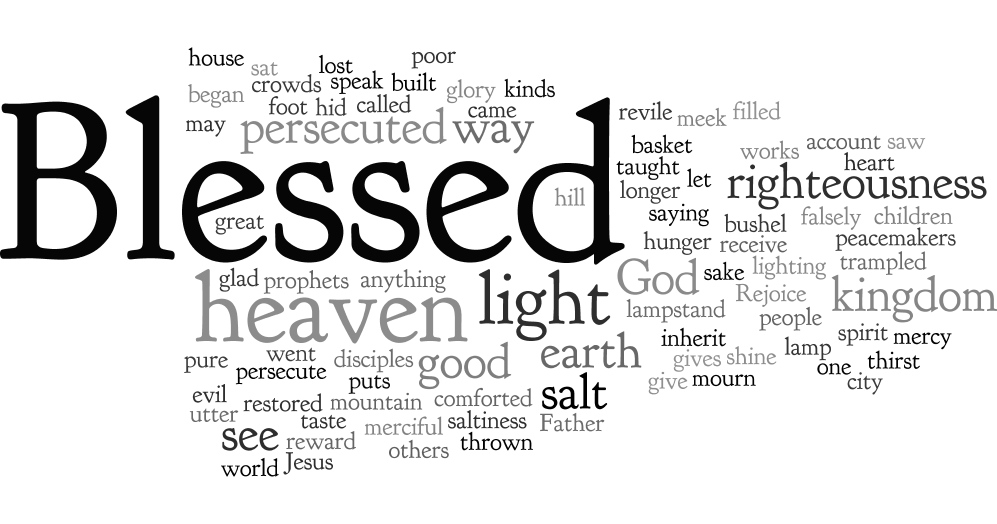 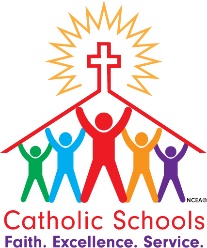 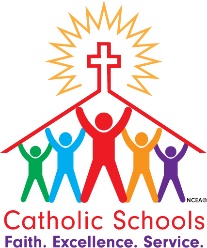 Most Reverend Ronald W. Gainer, Bishop of Harrisburg;Rev. Dominic M. DiBiccaro, Pastor / Deacon Steve Huete, Pastoral Associate            Mass Schedule, Intentions, and Events     for the Week of January 28 ~ February 5, 2023SATURDAY, January 28-VIGIL MASS 4th SUNDAY ORDINARY TIMEZep 2:3; 3:12-13/1 Cor 1:26-31 / Mt 5:1-12a5:00PM  +Robert GrabSUNDAY, January 29 –4th SUNDAY OF OT Zep 2:3; 3:12-13/1 Cor 1:26-31 / Mt 5:1-12a 8:00AM  +Nolan Patrick Gilbert10:30AM ~ People of the Parish Monday, January 30  (Weekday in OT)Heb 11:32-40 / Mk 5:1-20Parish Office Closed                                                          Tuesday, January 31 – St. John Bosco, Priest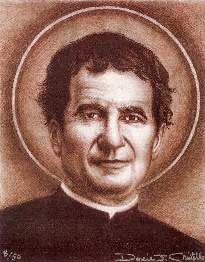 Heb 12:1-4 / Mk 5:21-438:00AM - 3:00 PM ~ Office Open10:00AM  +Raymond Haber11:00AM: “Something More” Faith Group Wednesday, February 1  (Weekday in OT) Heb 12:4-7, 11-15 / Mk 6:1-68:00AM - 3:00 PM ~ Office Open 10:00AM: Senior Spirituality Group      -       -      -      -      -      -      -      -      -      -      -      -      -      -      -      -      -      -      -      -      -      -      -      -      -      -      -       -      -      -      -      -      -      -      -      -      -      -      -      -      -      -      -      -      -      -          7:00PM +Donald ReddingConfessions heard from 6-6:45PM; with Adoration 7:40–8PMThursday, February 2 – PRESENTATION OF THE LORD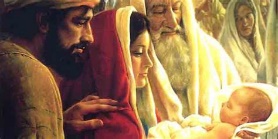 Mal 3:1-4/Heb 2:14-18 / Lk 2:22-408:00AM - 3:00 PM ~ Office Open 10:00AM +Mickie Scneider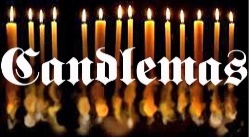 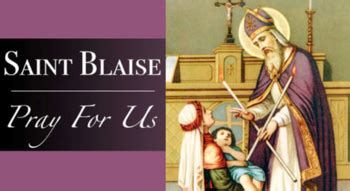 Heb 13:1-8 / Mk 6:14-29    St. Ansgar, Bishop                                   10:00AM +Barbara Jeanne Kaufman Parish Office CLOSED 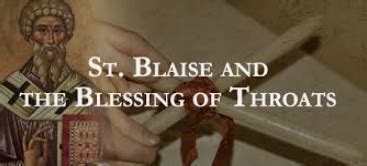 Saturday, February 4  (Weekday in OT)MORNING: Heb 13:15-17, 20-21/Mk 6:30-34SATURDAY, February 4-VIGIL MASS 5th SUNDAY ORDINARY TIME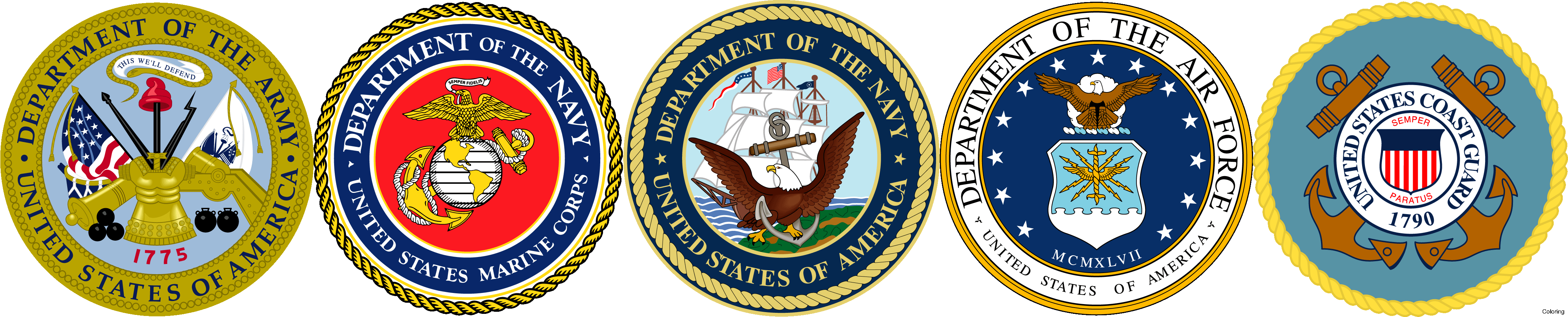 Is 58:7-10 / 1 Cor 2:1-5 / Mt 5:13-16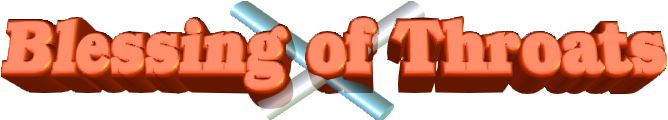 5:00PM  +Joan & Eugene Schott SUNDAY, February 5 –5th SUNDAY OF OT 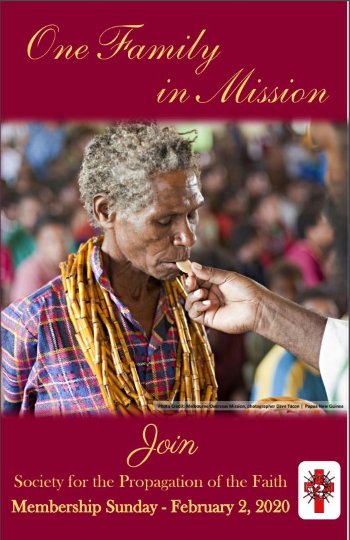 Is 58:7-10 / 1 Cor 2:1-5 / Mt 5:13-16 8:00AM  ~ People of the Parish10:30AM ~ Special Intention 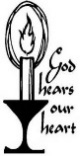                     for the 65th Wedding                     Anniversary of Bill & Mary Lou Graham*** NOTE *** Due to the Winter storm this past week, the Sunday Collection Summary for the weekend of January 28 & 29 will be reported in next weeks’ bulletin.Parish Council Meeting SummaryJanuary 10, 2023After an opening prayer, the meeting was convened having all council members, Ex-officio members and two guests present. Minutes of the December 13, 2022, meeting was approved with two corrections.Father reported that due to the “bomb cyclone” on December 23, attendance at the Christmas Eve Mass was down, and lighter at the two Christmas Day Masses. Decorations will come down on February 3 and the Blessing of the Throats will take place on the weekend Masses of February 4. The parish’s contribution to the 2022 Diocesan Campaign had ZERO outstanding pledges, but with only 35% of our families participating. We have a new parish administrative assistant, Kristen DiDio. Also, a meeting is scheduled with our farm neighbor to discuss land use and any future agreement. Discussed how Parish Pastoral Council could become part of the annual budget development process for evaluating and recommending to the pastor and the Parish Finance Council fininical support to organizations. Currently, the parish provides donations to both Buchanan Valley and Fayetteville Fire Companies, 3 children’s lunch “backpack programs”: Johns Meals, Franklin Friends, and Ruth’s Harvest;, as well as to Holy Family Radio and Adams Rescue Mission. Also, proposed was restarting the ringing of the church bell prior to Sunday Masses and who would undertake that responsibility. Parishioners interested in assuming this ministry for the particular Mass they usually attend can let Dick Deardorff know.   There will be three elected parish council positions that will need to be filled this upcoming year. A nominating committee was formed to identify and recruit candidates to fill these slots. Anyone interested in running for one of these positions should contact Fr. Dominic or the Council chair, Walt Wilson.The Parish Financial Manager gave a brief recap of November’s 2022 Budget Results Statement.  Due to differences in the # of collection reporting weeks for each month, the combined +/- for the Oct./Nov. period was in the black. Dodie Huete (guest) reported that there was a good turnout for the “Life After Loss” Program despite a power outage. She also received a huge THANK YOU from Father and Council for her work in this very important parish ministry. Next meeting is February 7, 2023, at 6:30 PM in the community center conference room. Meetings are open to all Parishioners. (A copy of the full minutes is available for review in the Parish Office.)February 3 – Take down church Christmas decorations 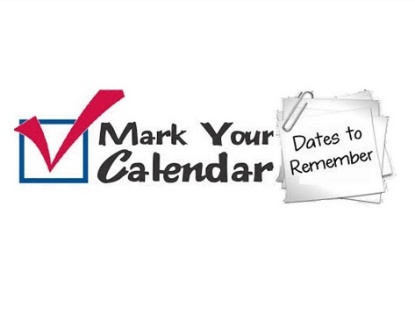 February 5 – World Missions MEMBERSHIP SUNDAYFebruary 11 – Hot Chicken Sandwich DinnerFebruary 12 – 2nd Collection: Black & Indian MissionsFebruary 22 – ASH WEDNESDAY (Lent begins!)                                                       March 10 – Lenten Mini Retreat w/Sr.Thelma SteigerBenedict XVI and the Eucharistic Revival: Part II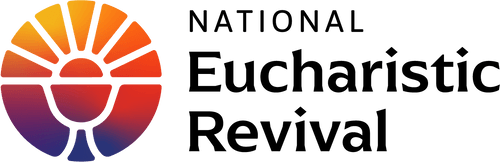 January 10, 2023   by Dr. Tim O’Malley, PHD ‍The Eucharist Is a Mystery to Be CelebratedOf course, most of us experience (as Benedict XVI notes) the Eucharist not as a series of intellectual propositions but a concrete, religious practice. We go to Mass. But if there is anything that has the potential to rip apart the Church right now, it’s a discussion of the Mass.Go into any parish in the United States, and you will find people with definite thoughts about how the Eucharist should be celebrated. It should include only chant, or it should never include chant. It should be done only in Latin or never in Latin. The priest should face the same direction as the people who are praying (toward the east) or the priest should face the people as he is praying. We should put up Altar rails again, or we should take them all down. Benedict XVI had little patience with this kind of liturgical in-fighting. It once again misses what is happening in the Eucharistic mystery: the advent of Jesus Christ who comes, himself, to feed us with his Body and Blood as we remember and give thanks for what God has accomplished, living out through this prayer our primordial creatures made for praise. This is the mystery of love that we must actively participate in. Benedict XVI quotes from Vatican II on this point, reminding us that: “…the Faithful ‘should be instructed by God’s word and nourished at the table of the LORD’s Body. They should give thanks to God. Offering the immaculate Victim, not only through the hands of the priest but also together with him, they should learn to make an offering of themselves. Through Christ, the Mediator, they should be drawn day by day into ever more perfect union with God and each other.’ ” (Sacramentum Caritatis, no. 52)A Eucharistic Revival, therefore, will attend to the formation of the priest and the Faithful alike in this kind of active participation. Active participation is recognizing that what we pray at Mass is intended to lead us more deeply into union with God and one another. We listen to Sacred Scripture, chewing upon the sweet words of salvation in the assembly with one another. We each make the offering of the Eucharist. The priest does so in the person of Christ and the Church and the assembly as the baptized Faithful called to make their whole lives a return gift of love to the Father.‍Active ParticipationActive participation, therefore, is less about teaching people more things about the Mass—telling people things about things. It is instead a spiritual formation, fostering in us the kind of disposition that leads us into fruitful celebration of the Eucharist. We must learn to listen to the Scriptures in the silence of our hearts. We must cultivate an awareness in our lives of the places where we need God’s love to come to us. We must celebrate liturgies that lead us into this kind of participation, where the drama of salvation is at stake in the celebration of the Mass. And yes, we need to reflect on the ways that God is acting among us in the Eucharistic rites, as Benedict XVI notes. We must undertake an education where each of us learn to live Faithfully what we celebrate in the rites (cf. Sacramentum Caritatis, no. 64). Again, let me be concrete. I am a dad and a professor, a husband and a friend. When I go to Mass or pause before the Eucharist in a quiet chapel, I do not participate in this worship apart from these relationships that define me as a person. I bring them along with me.As a dad, I worry about my kids, whether they will pursue the good life rather than lead a life dedicated to pursuit of self-interest alone. I worry about whether as a husband my relationship with my wife reflects the love of Christ and the Church that is at the heart of the Sacrament. I worry about my students, the anxiety that seems to control their lives. This is what I bring to the Eucharistic Altar. All of this. I offer it back to the triune God. I pledge to make these spaces of worry in my life occasions of deeper conversion and love. Benedict XVI wanted this kind of active participation, and it’s precisely the kind of work we need to do to foster a Eucharistic Revival. Reflection Questions:1) How do you encounter Jesus Christ when you go to Mass? Are there concrete practices that you might adopt to participate more actively in the Mass? 2) Think about something that you want to offer up to God the next time you go to Mass. What is it? Remember what you want to offer at Mass when the priest exhorts you to lift up your hearts to the LORD.The Holy Father, Pope Francis’ Prayer Intentions for 2023                                                 Entrusted to His Worldwide Prayer Network JANUARY  ~  For educators
We pray that educators may be credible witnesses, teaching fraternity rather than competition, and helping the youngest and most vulnerable above all.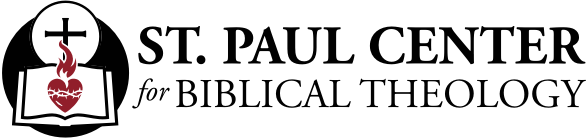 The Blessed Path: Scott Hahn Reflectson the Fourth Sunday in Ordinary TimeIn the readings since Christmas, Jesus has been revealed as the new royal son of David and Son of God.  He is sent to lead a new exodus that brings Isra-el out of captivity to the nations and brings all the nations to God.As Moses led Isra-el from Egypt through the sea to give them God’s Law on Mount Sinai, Jesus too has passed through the waters in baptism.  Now, in today’s Gospel, He goes to the mountain to proclaim a new law — the Law of His Kingdom.The Beatitudes mark the fulfillment of God’s Covenant promise to Abraham — that through his descendants all the nations of the world would receive God’s blessings (see Genesis 12:3; 22:18).  Jesus is the son of Abraham (see Matthew 1:1).  And through the wisdom He speaks today, He bestows the Father’s blessings upon “the poor in spirit.”God has chosen to bless the weak and lowly, those foolish and despised in the eyes of the world, Paul says in today’s Epistle.  The poor in spirit are those who know that nothing they do can merit God’s mercy and grace.  These are the humble remnant in today’s First Reading, taught to seek refuge in the Name of the LORD.The Beatitudes reveal the divine path and purpose for our lives.  All our striving should be for these virtues — to be poor in spirit; meek and clean of heart; merciful and makers of peace; seekers of the righteousness that comes from living by the Law of Kingdom.The path the LORD sets before us today is one of trials and persecution.  But He promises comfort in our mourning and a great reward.The Kingdom we have inherited is no earthly territory but the promised Land of Heaven.  It is Zion where the LORD reigns forever.  And, as we sing in today’s Psalm, its blessings are for those whose hope is in the LORD.Readings:  Zephaniah 2:3; 3:12-13;  Psalm 146:6-10;  1 Corinthians 1:26-31;  Matthew 5:1-12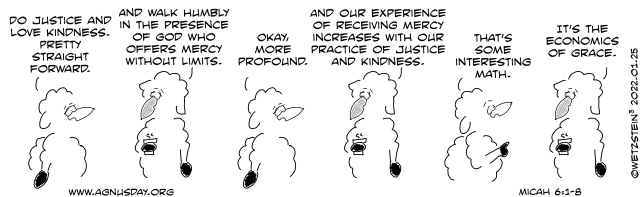 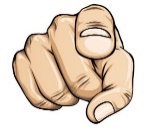 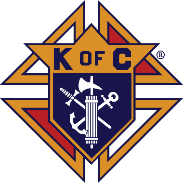 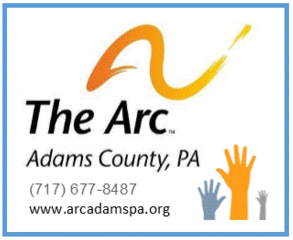 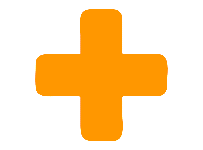 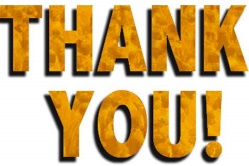 Advoca​cy & ProtectionTo Empower Citizens with Intellectual and Developmental DisabilitiesFREE-WILL OFFERING IN NARTHEXThe weekends of Jan.14/15, 21/22, & 28/29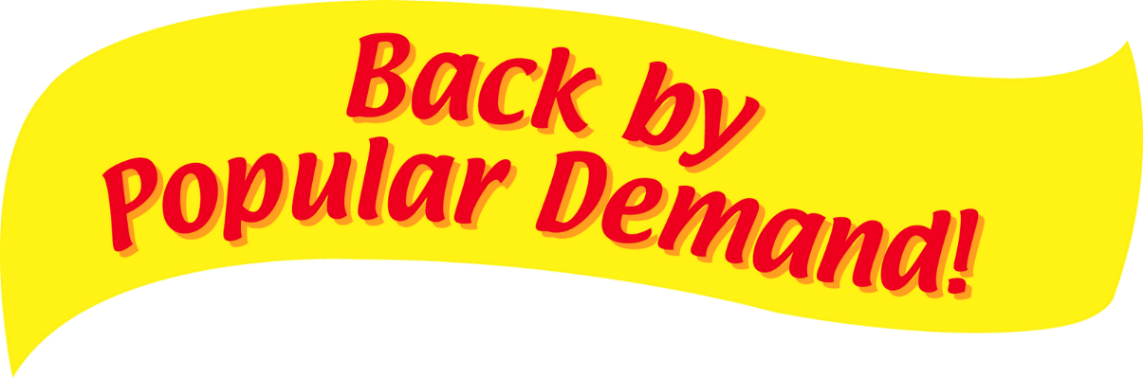 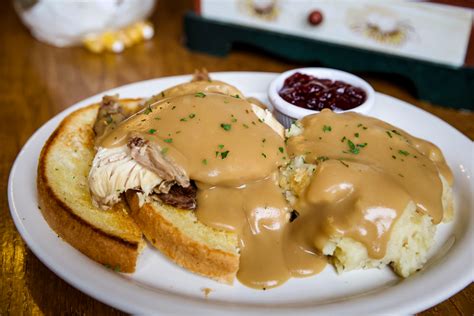 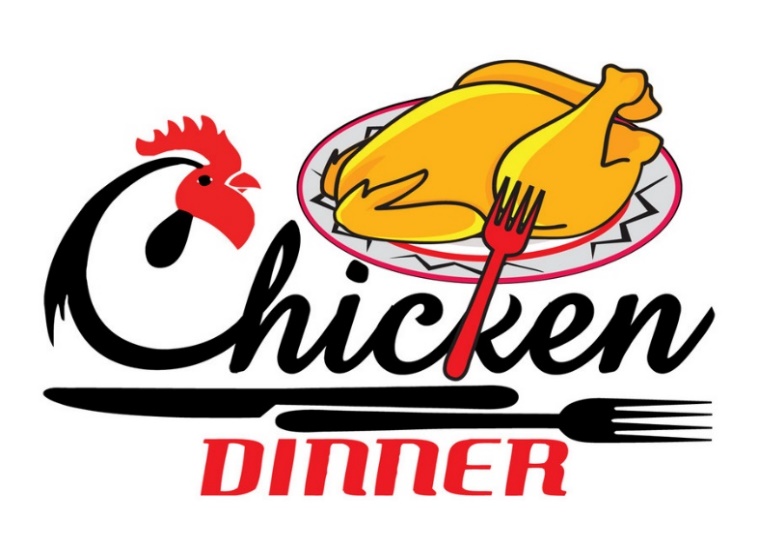 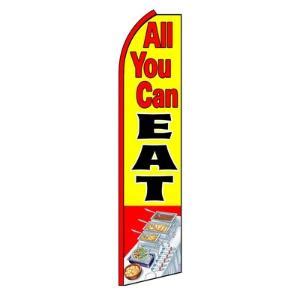 Saturday, February 11, 2023, from 4:30PM to 6:30PM down in the Parish Sociol HallHOT CHICKEN SANDWICH with Mashed Potatoes, Green Beans, Applesauce, Dessert, and Beverages!Donation: $10.00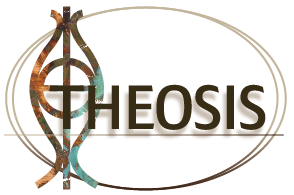 THEOSIS: Faith In Action!Being part of St. Ignatius Loyola in Buchanan Valley is being part of a kind, generous and loving family.  We often share participating at the Mass; we share the reception of the Holy Eucharist; we share food of the season; we share the summer picnic; we share the sorrow of loss and the joy of celebrations ...  just as our immediate families do.  Being part of St. Ignatius Loyola is about the love and caring we have for one another – to mirror the life of Christ, and to realize the Corporal Works of Mercy within our parish family.We love our church in the valley, love the people who call this church their “home away from home” and who want to be part of this parish that can bring out the best in all of us, as family members should do.  But for many of us, our birth families are scattered across the country and for some, around the world.  For others, their family members have gone on before them.So our personal journeys are not always easy and we all need someone to lend a hand at some point along the way, in a confidential environment.  This could be something as simple as transport to the hospital, doctor visits, grocery store, minor repairs such as a broken lock, or the installation of a light bulb. There are individuals right here available to support our parish families with such tasks. This helps us realize that our spiritual family is no less important than our birth families.If you are interested in sharing some time, either by giving assistance or receiving it, please call: Bicky Redman at 717-677-8592                      or Kathy Dietsch at 717-352-4558.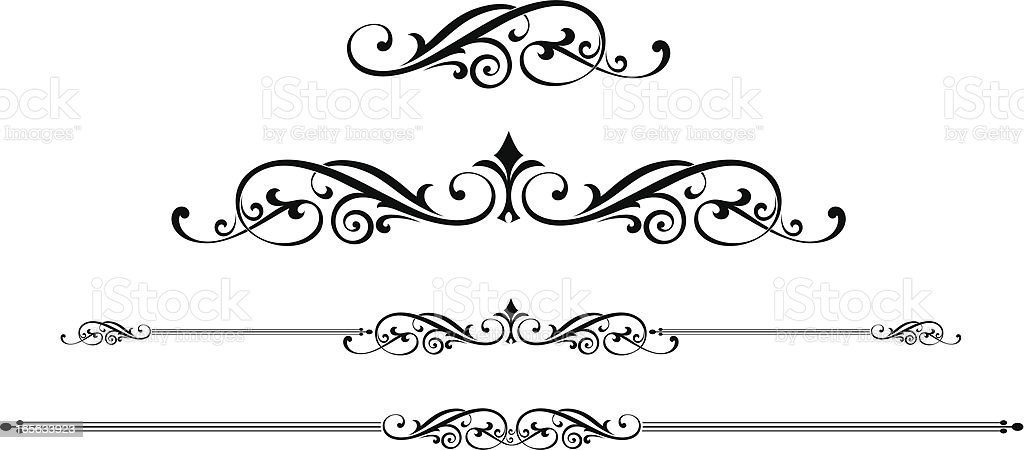 “God is always trying to give good things to us, but our hands are too full    to receive them.”  ~ St. Augustine of Hippo (d. A.D. 430, Bishop & Doctor of the ChurchFriday, February 3 – St. Blaise, Bishop & Martyr